Результаты ВПР как Мониторинг в системе образования Государственного бюджетного профессионального образовательного учреждения «Пензенский колледж искусств» за 2022 годВыполнение заданий учащимися ВПР СПО 2022 (1 курс). ИсторияСтатистика по отметкам учащихся ВПР СПО 2022 (1 курс). История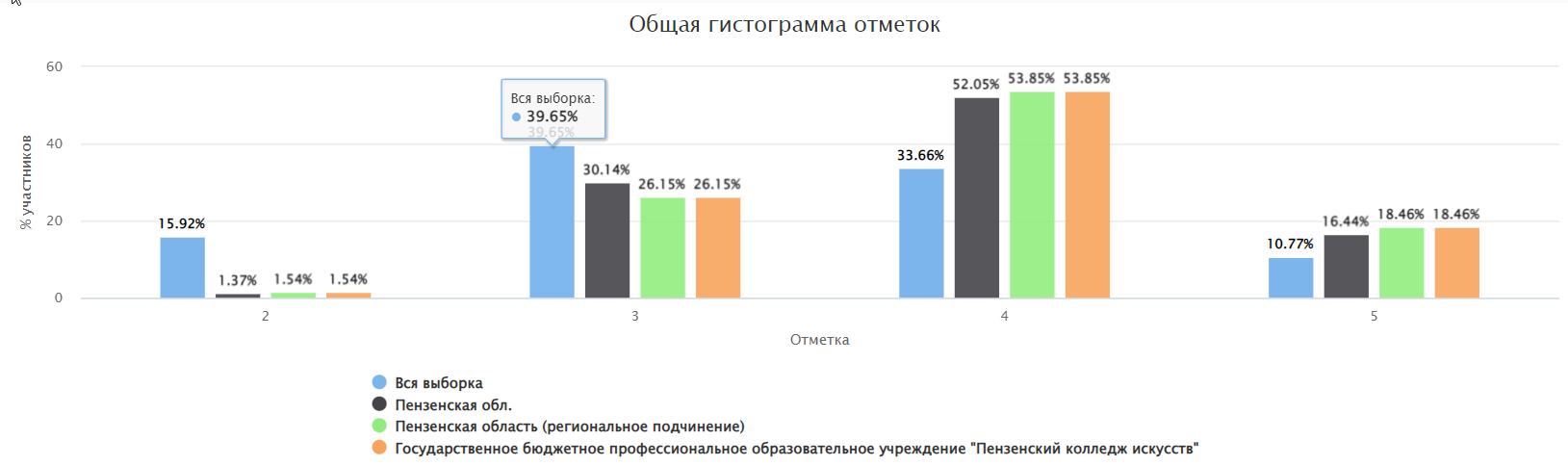 Если группа баллов «2» более 50%(успеваемость менее 50%), соответствующая ячейка графы «2» маркируется серым цветом; Если кол-во учеников в группах баллов «5» и «4» в сумме более 50%(кач-во знаний более 50%), соответствующие ячейки столбцов «4» и «5» маркируются жирным шрифтом.Достижение планируемых результатов СПО 2022 (1 курс). История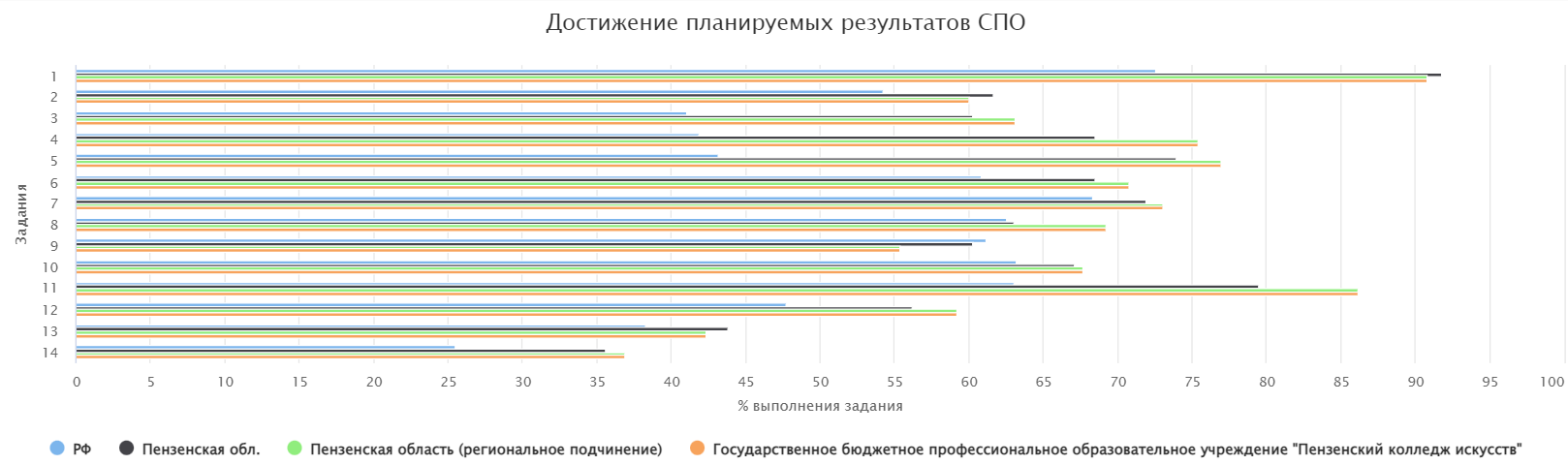 Распределение первичных баллов в результатах учащихся СПО 2022 (1 курс). История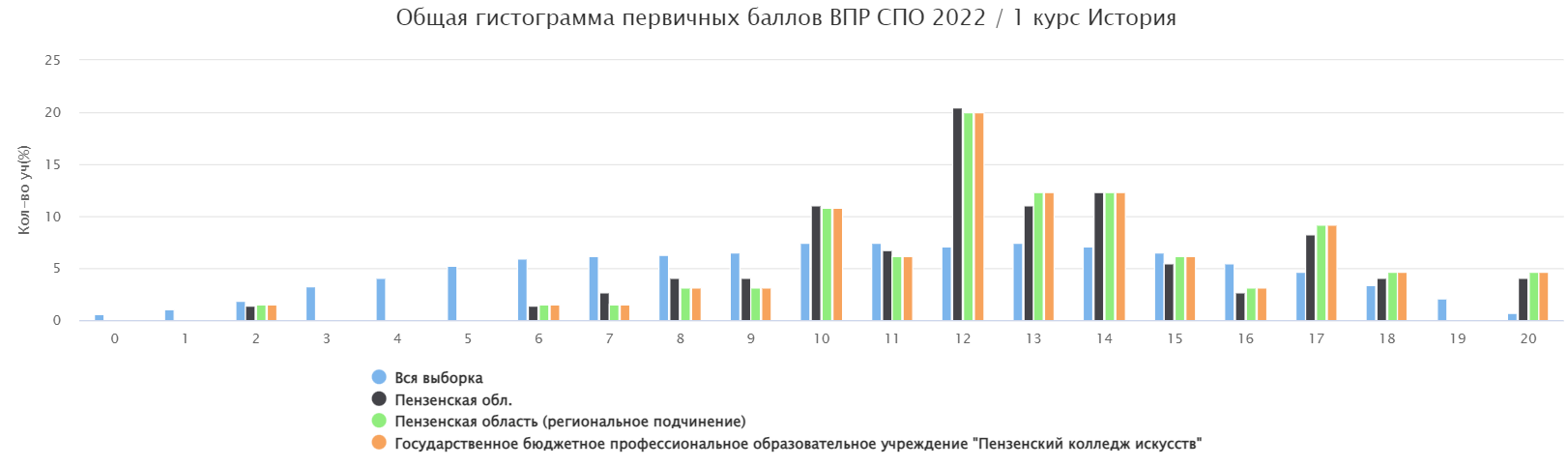 Выполнение заданий учащимися ВПР СПО 2022 (1 курс). МетапредметСтатистика по отметкам учащихся ВПР СПО 2022 (1 курс). Метапредмет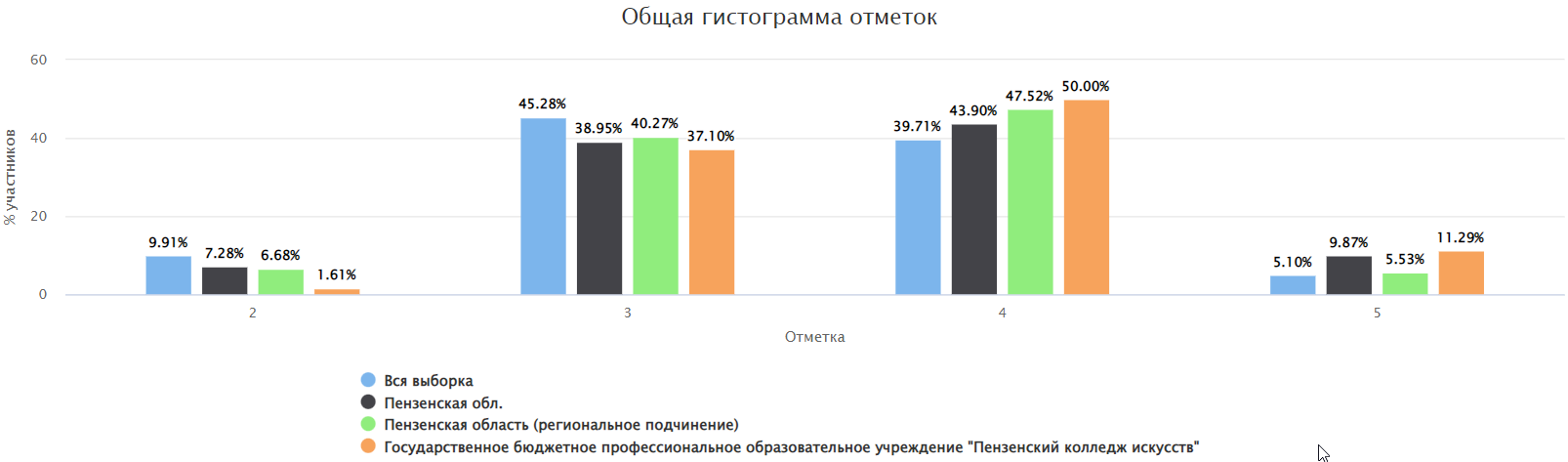 Если группа баллов «2» более 50%(успеваемость менее 50%), соответствующая ячейка графы «2» маркируется серым цветом; Если кол-во учеников в группах баллов «5» и «4» в сумме более 50%(кач-во знаний более 50%), соответствующие ячейки столбцов «4» и «5» маркируются жирным шрифтом.Достижение планируемых результатов СПО 2022 (1 курс). Метапредмет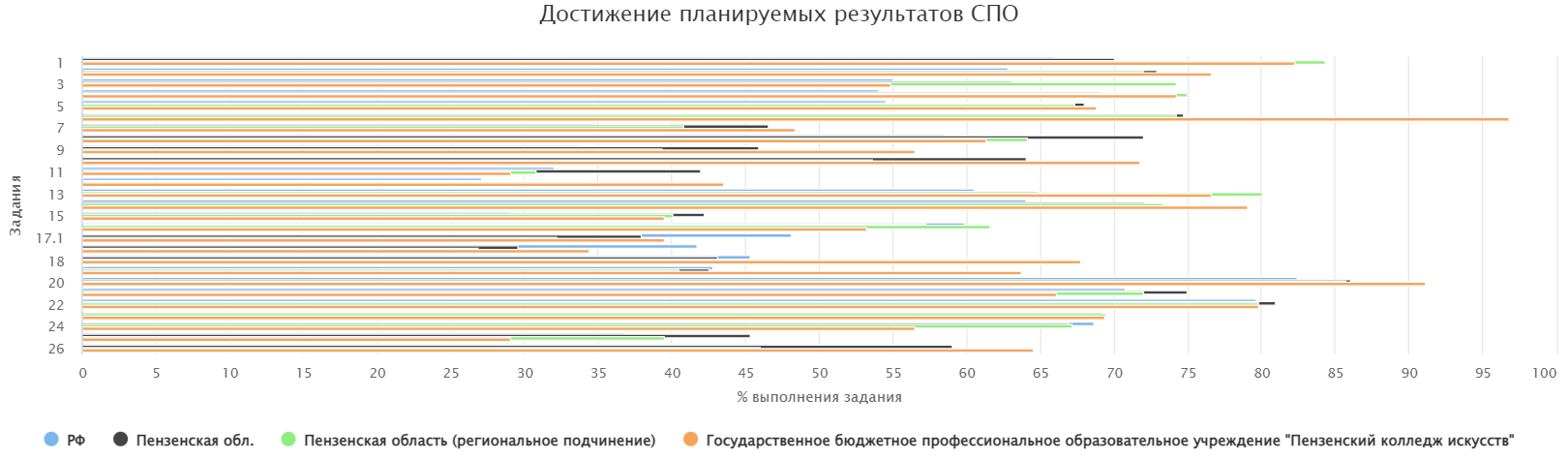 Распределение первичных баллов в результатах учащихся СПО 2022 (1 курс). Метапредмет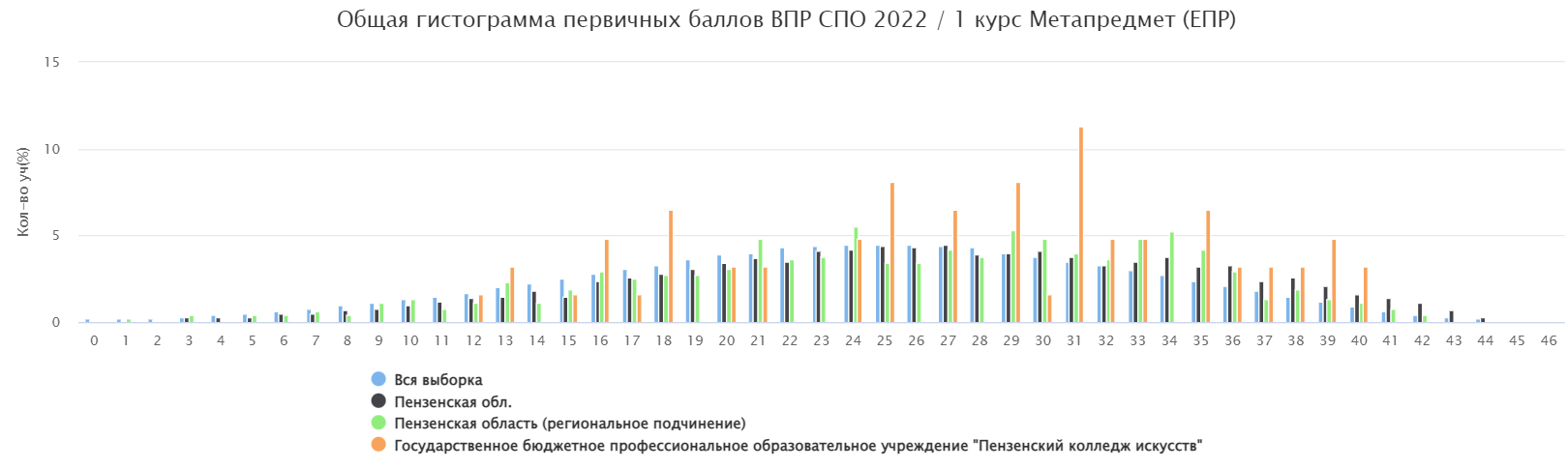 Выполнение заданий учащимися ВПР СПО 2022 (Завершившие общеобразовательную подготовку). ИсторияСтатистика по отметкам учащихся ВПР СПО 2022 (Завершившие общеобразовательную подготовку). История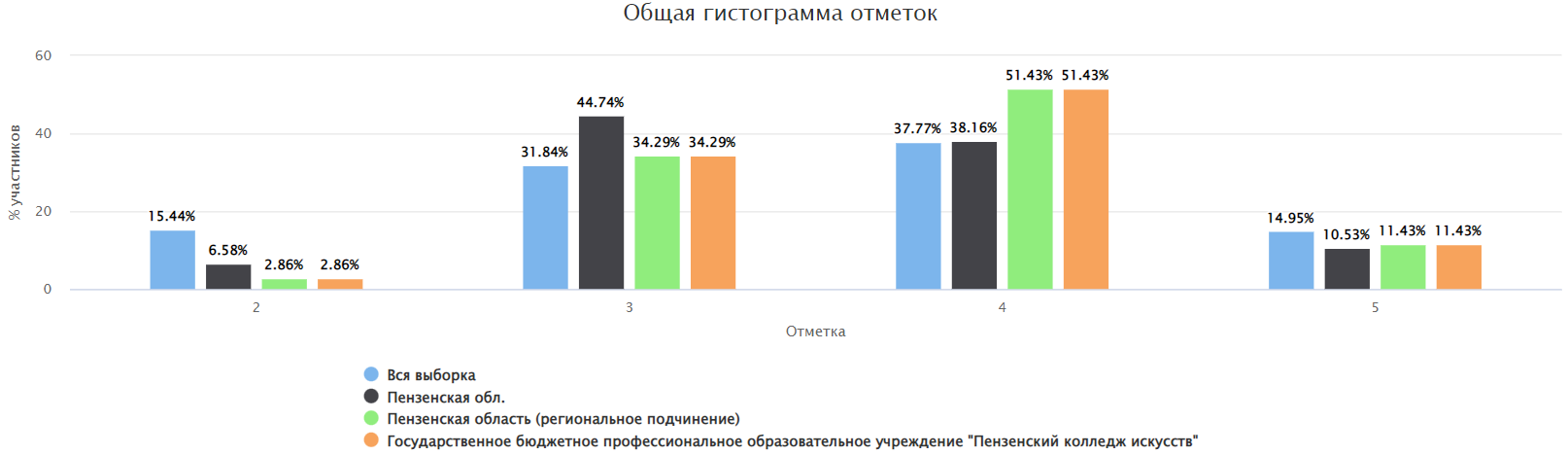 Если группа баллов «2» более 50%(успеваемость менее 50%), соответствующая ячейка графы «2» маркируется серым цветом; Если кол-во учеников в группах баллов «5» и «4» в сумме более 50%(кач-во знаний более 50%), соответствующие ячейки столбцов «4» и «5» маркируются жирным шрифтом.Достижение планируемых результатов СПО 2022 (Завершившие общеобразовательную подготовку). История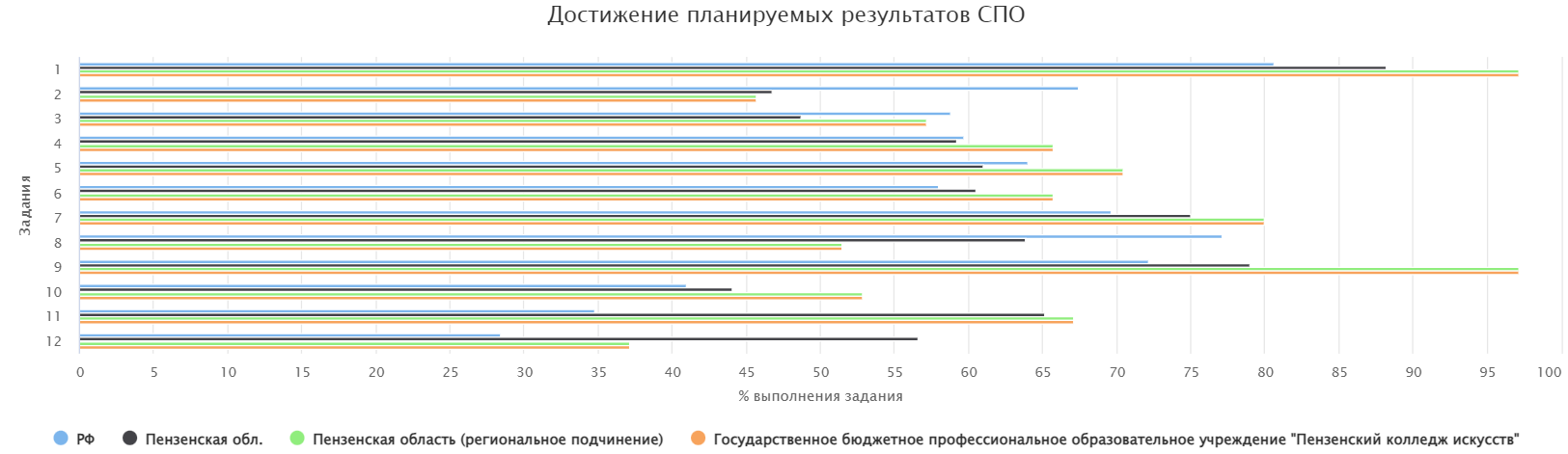 Распределение первичных баллов в результатах учащихся СПО 2022 (Завершившие общеобразовательную подготовку). История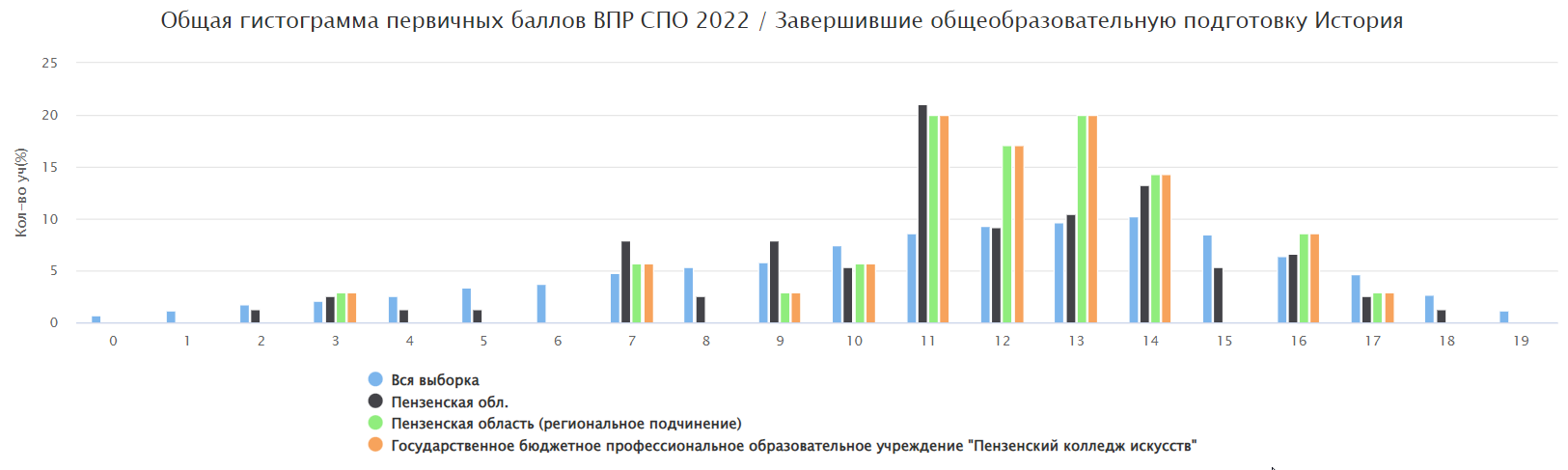 Выполнение заданий учащимися ВПР СПО 2022 (Завершившие общеобразовательную подготовку). МетапредметСтатистика по отметкам учащихся ВПР СПО 2022 (Завершившие общеобразовательную подготовку). Метапредмет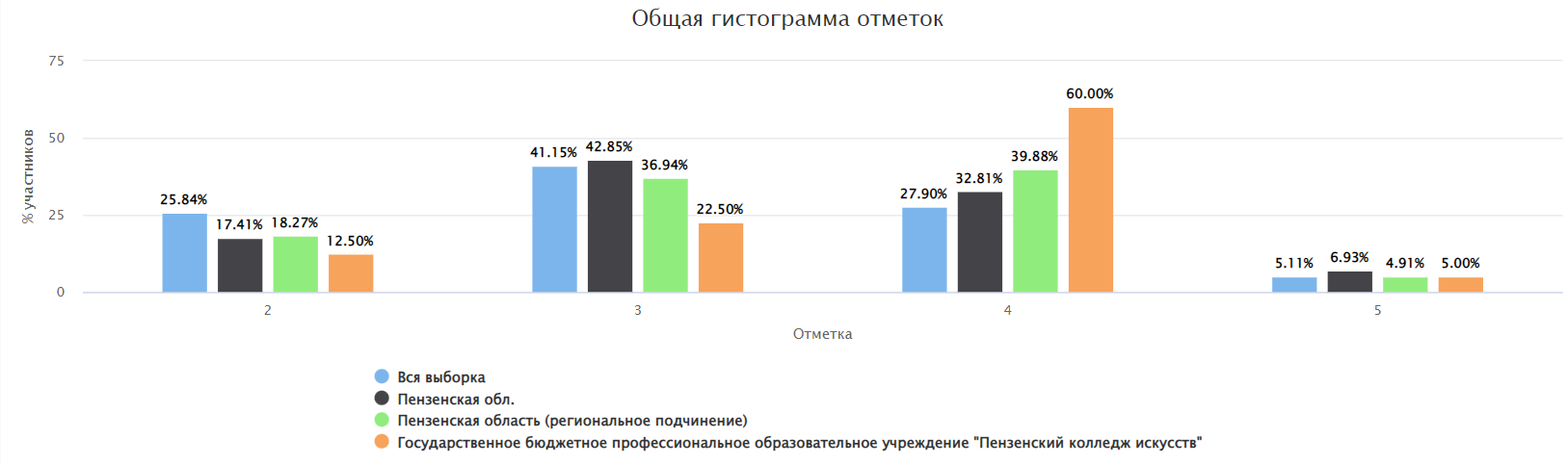 Если группа баллов «2» более 50%(успеваемость менее 50%), соответствующая ячейка графы «2» маркируется серым цветом; Если кол-во учеников в группах баллов «5» и «4» в сумме более 50%(кач-во знаний более 50%), соответствующие ячейки столбцов «4» и «5» маркируются жирным шрифтом.Достижение планируемых результатов СПО 2022 (Завершившие общеобразовательную подготовку). Метапредмет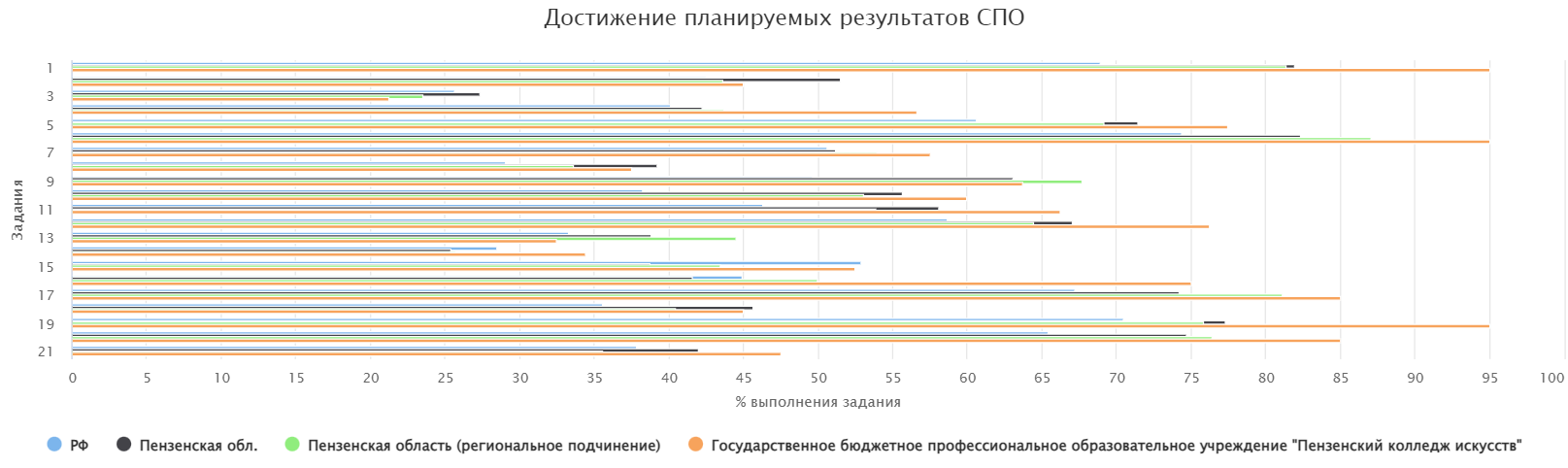 Распределение первичных баллов в результатах учащихся СПО 2022 (Завершившие общеобразовательную подготовку). Метапредмет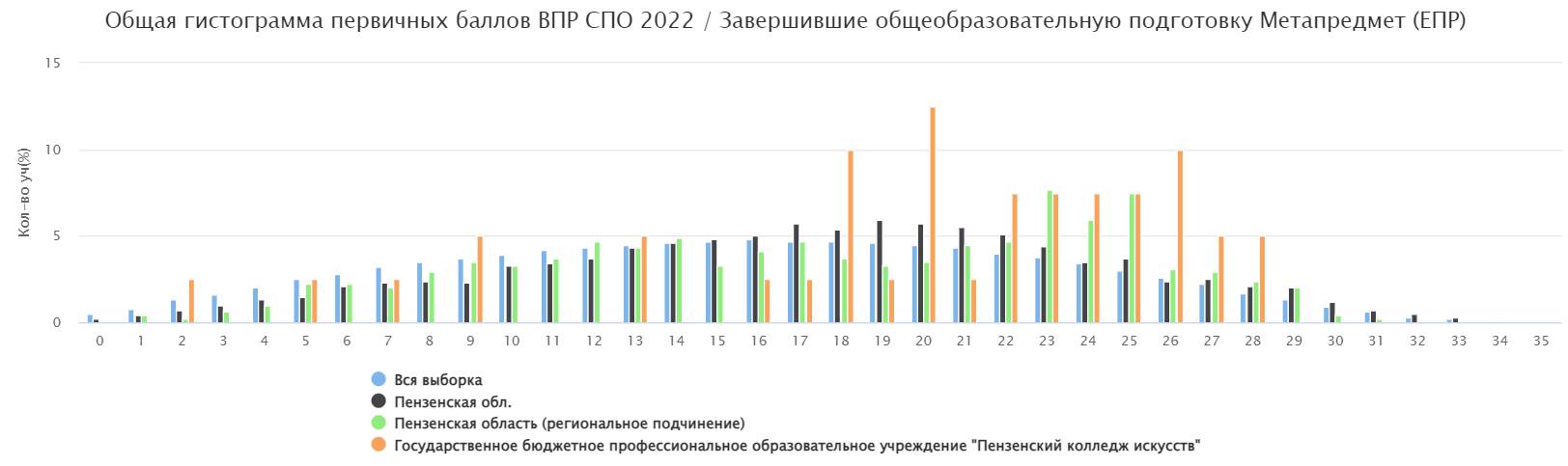 Задания (% выполнения задания)Задания (% выполнения задания)Задания (% выполнения задания)Задания (% выполнения задания)Задания (% выполнения задания)Задания (% выполнения задания)Задания (% выполнения задания)Задания (% выполнения задания)Задания (% выполнения задания)Задания (% выполнения задания)Задания (% выполнения задания)Задания (% выполнения задания)Задания (% выполнения задания)Задания (% выполнения задания)Группы участниковКол-во участников1234567891011121314Максимальный баллМаксимальный балл21111121121222Вся выборка1312872.5354.2041.0741.8843.1260.7968.3662.5261.1363.1963.0647.7538.2525.51Пензенская обл.7391.7861.6460.2768.4973.9768.4971.9263.0160.2767.1279.4556.1643.8435.62Государственное бюджетное профессиональное образовательное учреждение "Пензенский колледж искусств"6590.7760.0063.0875.3876.9270.7773.0869.2355.3867.6986.1559.2342.3136.926590.7760.0063.0875.3876.9270.7773.0869.2355.3867.6986.1559.2342.3136.92Группы участниковКол-во ООКол-во участниковРаспределение групп баллов, %Распределение групп баллов, %Распределение групп баллов, %Распределение групп баллов, %Группы участниковКол-во ООКол-во участников2345Вся выборка3501312815.9239.6533.6610.77Пензенская обл.2731.3730.1452.0516.44Государственное бюджетное профессиональное образовательное учреждение "Пензенский колледж искусств"1651.5426.1553.8518.46651.5426.1553.8518.46Блоки ПООПобучающийся научится / получит возможность научиться или проверяемые требования (умения) в соответствии с ФГОС (ФК ГОС)Макс баллПензенская обл.Государственное бюджетное профессиональное образовательное учреждение "Пензенский колледж искусств"РФБлоки ПООПобучающийся научится / получит возможность научиться или проверяемые требования (умения) в соответствии с ФГОС (ФК ГОС)Макс балл73 уч.65 уч.13128 уч.1. История России с древнейших времён до 1914 г. Знание основных дат, этапов и ключевых событий истории России и мира с древности до 1914 г., выдающихся деятелей отечественной и всеобщей истории291.7890.7772.532. История России с древнейших времён до 1914 г. Определение последовательности и длительности важнейших событий отечественной и всеобщей истории161.6460.0054.203. Один из периодов истории России с древнейших времён до 1914 г. Умение группировать исторические явления и события по заданному признаку160.2763.0841.074. Один из периодов истории России с древнейших времён до 1914 г. Работа с исторической картой168.4975.3841.885. Один из периодов истории России с древнейших времён до 1914 г. Работа с исторической картой173.9776.9243.126. Один из периодов истории России с древнейших времён до 1914 г. Работа с исторической картой168.4970.7760.797. XVIII – начало ХХ в. Использование данных различных исторических и современных источников (текста; схем; иллюстративного, статистического материала) при ответе на вопросы, решении различных учебных задач; сравнение свидетельств разных источников271.9273.0868.368. Один из периодов истории России с древнейших времён до 1914 г. Использование данных различных исторических и современных источников (текста; схем; иллюстративного, статистического материала) при ответе на вопросы, решении различных учебных задач; сравнение свидетельств разных источников163.0169.2362.529. Один из периодов истории России с древнейших времён до 1914 г. Использование данных различных исторических и современных источников (текста; схем; иллюстративного, статистического материала) при ответе на вопросы, решении различных учебных задач; сравнение свидетельств разных источников160.2755.3861.1310. Знание фактов истории культуры с древнейших времён до 1914 г. Использование данных различных исторических и современных источников (текста; схем; иллюстративного, статистического материала) при ответе на вопросы, решении различных учебных задач; сравнение свидетельств разных источников267.1267.6963.1911. Знание фактов истории культуры с древнейших времён до 1914 г. Использование данных различных исторических и современных источников (текста; схем; иллюстративного, статистического материала) при ответе на вопросы, решении различных учебных задач; сравнение свидетельств разных источников179.4586.1563.0612. Один из периодов истории России с древнейших времён до 1914 г. Использование данных различных исторических и современных источников (текста; схем; иллюстративного, статистического материала) при ответе на вопросы, решении различных учебных задач; сравнение свидетельств разных источников256.1659.2347.7513. Один из периодов истории России с древнейших времён до 1914 г. Использование данных различных исторических и современных источников (текста; схем; иллюстративного, статистического материала) при ответе на вопросы, решении различных учебных задач; сравнение свидетельств разных источников243.8442.3138.2514. Один из периодов истории России с древнейших времён до 1914 г. Использование данных различных исторических и современных источников (текста; схем; иллюстративного, статистического материала) при ответе на вопросы, решении различных учебных задач; сравнение свидетельств разных источников235.6236.9225.51Группы участниковКол-во участниковКоличество балловКоличество балловКоличество балловКоличество балловКоличество балловКоличество балловКоличество балловКоличество балловКоличество балловКоличество балловКоличество балловКоличество балловКоличество балловКоличество балловКоличество балловКоличество балловКоличество балловКоличество балловКоличество балловКоличество балловКоличество балловГруппы участниковКол-во участников01234567891011121314151617181920Вся выборка131280.61.01.93.24.15.25.96.26.36.57.47.47.17.57.16.55.54.73.42.10.7Пензенская обл.73001.40001.42.74.14.111.06.820.511.012.35.52.78.24.104.1Государственное бюджетное профессиональное образовательное учреждение "Пензенский колледж искусств"65001.50001.51.53.13.110.86.220.012.312.36.23.19.24.604.6Группы участниковКол-во участниковЗадания (% выполнения задания)Задания (% выполнения задания)Задания (% выполнения задания)Задания (% выполнения задания)Задания (% выполнения задания)Задания (% выполнения задания)Задания (% выполнения задания)Задания (% выполнения задания)Задания (% выполнения задания)Задания (% выполнения задания)Задания (% выполнения задания)Задания (% выполнения задания)Задания (% выполнения задания)Задания (% выполнения задания)Задания (% выполнения задания)Задания (% выполнения задания)Задания (% выполнения задания)Задания (% выполнения задания)Задания (% выполнения задания)Задания (% выполнения задания)Задания (% выполнения задания)Задания (% выполнения задания)Задания (% выполнения задания)Задания (% выполнения задания)Задания (% выполнения задания)Задания (% выполнения задания)Задания (% выполнения задания)Группы участниковКол-во участников1234567891011121314151617.117.2181920.120.221.121.221.32223Группы участниковКол-во участников121131112223212223222221111Вся выборка63382665.9162.7955.0354.0154.5566.8434.7758.4933.8558.8532.0627.1260.5064.0528.9959.8748.1041.7245.3642.8182.4670.7579.6166.2568.6136.7949.83Пензенская обл.570270.0572.9263.0869.1767.9874.7146.5672.0445.9064.0441.9232.3664.8672.0642.2257.2237.9229.5343.0942.4986.0774.9780.9269.2466.9245.2859.07Государственное бюджетное профессиональное образовательное учреждение "Пензенский колледж искусств"6282.2676.6154.8474.1968.8296.7748.3961.2956.4571.7729.0343.5576.6179.0339.5253.2339.5234.4167.7463.7191.1366.1379.8469.3556.4529.0364.52Группы участниковКол-во ООКол-во участниковРаспределение групп баллов, %Распределение групп баллов, %Распределение групп баллов, %Распределение групп баллов, %Группы участниковКол-во ООКол-во участников2345Вся выборка39496338269.9145.2839.715.10Пензенская обл.3357027.2838.9543.909.87Государственное бюджетное профессиональное образовательное учреждение "Пензенский колледж искусств"621.6137.1050.0011.29Блоки ПООПобучающийся научится / получит возможность научиться или проверяемые требования (умения) в соответствии с ФГОС (ФК ГОС)Макс баллПензенская обл.Государственное бюджетное профессиональное образовательное учреждение "Пензенский колледж искусств"РФБлоки ПООПобучающийся научится / получит возможность научиться или проверяемые требования (умения) в соответствии с ФГОС (ФК ГОС)Макс балл5702 уч.62 уч.633826 уч.1. Знать выдающихся деятелей отечественной истории170.0582.2665.912. Знать основные даты, этапы и ключевые события истории России, выдающихся деятелей отечественной истории272.9276.6162.793. Развитие умений анализировать и сопоставлять содержащуюся в различных источниках информацию о событиях и явлениях прошлого и настоящего163.0854.8455.034. Использовать данные исторических и современных источников при ответе на вопросы, решении различных учебных задач169.1774.1954.015. Группировать исторические явления и события по заданному признаку367.9868.8254.556. Знать основные даты, этапы и ключевые события истории России, выдающихся деятелей отечественной истории (Великая Отечественная война)174.7196.7766.847. Развитие умений анализировать и сопоставлять содержащуюся в различных источниках информацию о событиях и явлениях прошлого и настоящего (история культуры)146.5648.3934.778. Знать основные даты, этапы и ключевые события истории России, выдающихся деятелей отечественной истории (история культуры)172.0461.2958.499. Анализировать актуальную информацию о социальных объектах, выявляя их общие черты и различия; устанавливать соответствия между существенными чертами и признаками изученных социальных явлений и обществоведческими терминами и понятиями245.9056.4533.8510. Применять социально-экономические и гуманитарные знания в процессе решения познавательных задач по актуальным социальным проблемам264.0471.7758.8511. Анализировать актуальную информацию о социальных объектах, выявляя их общие черты и различия; устанавливать соответствия между существенными чертами и признаками изученных социальных явлений и обществоведческими терминами и понятиями241.9229.0332.0612. Осуществлять поиск социальной информации по заданной теме из фотоизображения; оценивать поведение людей с точки зрения социальных норм, экономической рациональности332.3643.5527.1213. Приобретение теоретических знаний и опыта применения полученных знаний и умений для решения типичных задач в области социальных отношений, адекватных возрасту обучающихся (финансовая грамотность)264.8676.6160.5014. Приобретение теоретических знаний и опыта применения полученных знаний и умений для решения типичных задач в области социальных отношений, адекватных возрасту обучающихся (финансовая грамотность)172.0679.0364.0515. Освоение приёмов работы с социально значимой информацией, её осмысление; развитие способностей обучающихся делать необходимые выводы и давать обоснованные оценки социальным событиям и процесса242.2239.5228.9916. Приобретение теоретических знаний и опыта применения полученных знаний и умений для решения типичных задач в области социальных отношений, адекватных возрасту обучающихся (финансовая грамотность)257.2253.2359.8717.1. Сформированность культуры безопасности жизнедеятельности на основе освоенных знаний и умений, системного и комплексного понимания значимости безопасного поведения в условиях опасных и чрезвычайных ситуаций для личности, общества и государства237.9239.5248.1017.2. Сформированность культуры безопасности жизнедеятельности на основе освоенных знаний и умений, системного и комплексного понимания значимости безопасного поведения в условиях опасных и чрезвычайных ситуаций для личности, общества и государства329.5334.4141.7218. Сформированность культуры безопасности жизнедеятельности на основе освоенных знаний и умений, системного и комплексного понимания значимости безопасного поведения в условиях опасных и чрезвычайных ситуаций для личности, общества и государства243.0967.7445.3619. Сформированность культуры безопасности жизнедеятельности на основе освоенных знаний и умений, системного и комплексного понимания значимости безопасного поведения в условиях опасных и чрезвычайных ситуаций для личности, общества и государства242.4963.7142.8120. Освоение и применение системы знаний о размещении и основных свойствах географических объектов286.0791.1382.4621. Освоение и применение системы знаний о размещении и основных свойствах географических объектов274.9766.1370.7522. Овладение базовыми географическими понятиями и знаниями географической терминологии и их использование для решения учебных и практических задач280.9279.8479.6123. Овладение базовыми географическими понятиями и знаниями географической терминологии и их использование для решения учебных и практических задач169.2469.3566.2524. Овладение базовыми географическими понятиями и знаниями географической терминологии и их использование для решения учебных и практических задач166.9256.4568.6125. Овладение базовыми географическими понятиями и знаниями географической терминологии и их использование для решения учебных и практических задач145.2829.0336.7926. Овладение базовыми географическими понятиями и знаниями географической терминологии и их использование для решения учебных и практических задач159.0764.5249.83Группы участниковКол-во участниковЗадания (% выполнения задания)Задания (% выполнения задания)Задания (% выполнения задания)Задания (% выполнения задания)Задания (% выполнения задания)Задания (% выполнения задания)Задания (% выполнения задания)Задания (% выполнения задания)Задания (% выполнения задания)Задания (% выполнения задания)Задания (% выполнения задания)Задания (% выполнения задания)Группы участниковКол-во участников123456789101112Максимальный баллМаксимальный балл122131121221Вся выборка1071480.6067.4458.7959.6763.9857.9869.6477.1372.1141.0034.7728.45Пензенская обл.7688.1646.7148.6859.2160.9660.5375.0063.8278.9544.0865.1356.58Государственное бюджетное профессиональное образовательное учреждение "Пензенский колледж искусств"3597.1445.7157.1465.7170.4865.7180.0051.4397.1452.8667.1437.14Группы участниковКол-во ООКол-во участниковРаспределение групп баллов, %Распределение групп баллов, %Распределение групп баллов, %Распределение групп баллов, %Группы участниковКол-во ООКол-во участников2345Вся выборка3451071415.4431.8437.7714.95Пензенская обл.3766.5844.7438.1610.53Государственное бюджетное профессиональное образовательное учреждение "Пензенский колледж искусств"352.8634.2951.4311.43Блоки ПООПобучающийся научится / получит возможность научиться или проверяемые требования (умения) в соответствии с ФГОС (ФК ГОС)Макс баллПензенская обл.Государственное бюджетное профессиональное образовательное учреждение "Пензенский колледж искусств"РФБлоки ПООПобучающийся научится / получит возможность научиться или проверяемые требования (умения) в соответствии с ФГОС (ФК ГОС)Макс балл76 уч.35 уч.10714 уч.1. Знание основных терминов188.1697.1480.602. Умение проводить поиск исторической информации в письменных источниках246.7145.7167.443. Умение проводить поиск исторической информации в письменных источниках248.6857.1458.794. Знание основных фактов, процессов, явлений159.2165.7159.675. Знание основных фактов, процессов, явлений, персоналий360.9670.4863.986. Умение работать с исторической картой160.5365.7157.987. Умение работать с исторической картой175.0080.0069.648. Умение работать с иллюстративным материалом263.8251.4377.139. Умение работать с иллюстративным материалом178.9597.1472.1110. Знание истории родного края244.0852.8641.0011. Знание исторических деятелей265.1367.1434.7712. Умение устанавливать причинно-следственные связи156.5837.1428.45Группы участниковКол-во участниковКоличество балловКоличество балловКоличество балловКоличество балловКоличество балловКоличество балловКоличество балловКоличество балловКоличество балловКоличество балловКоличество балловКоличество балловКоличество балловКоличество балловКоличество балловКоличество балловКоличество балловКоличество балловКоличество балловКоличество балловГруппы участниковКол-во участников012345678910111213141516171819Вся выборка107140.71.21.82.12.63.43.74.85.35.87.48.69.39.710.28.56.44.62.71.2Пензенская обл.76001.32.61.31.307.92.67.95.321.19.210.513.25.36.62.61.30Государственное бюджетное профессиональное образовательное учреждение "Пензенский колледж искусств"350002.90005.702.95.720.017.120.014.308.62.900Группы участниковКол-во участниковЗадания (% выполнения задания)Задания (% выполнения задания)Задания (% выполнения задания)Задания (% выполнения задания)Задания (% выполнения задания)Задания (% выполнения задания)Задания (% выполнения задания)Задания (% выполнения задания)Задания (% выполнения задания)Задания (% выполнения задания)Задания (% выполнения задания)Задания (% выполнения задания)Задания (% выполнения задания)Задания (% выполнения задания)Задания (% выполнения задания)Задания (% выполнения задания)Задания (% выполнения задания)Задания (% выполнения задания)Задания (% выполнения задания)Задания (% выполнения задания)Задания (% выполнения задания)Группы участниковКол-во участников123456789101112131415161718192021Группы участниковКол-во участников112311212122342211111Вся выборка53494768.9042.4725.5940.0960.6574.4150.6329.0349.6538.2646.2758.6533.2628.4852.8644.9467.1935.5770.4365.3837.82Пензенская обл.545681.9551.5427.3642.2171.4182.3151.1839.1963.1055.6658.0667.0438.8125.4238.7241.5874.2145.6277.2774.7341.99Государственное бюджетное профессиональное образовательное учреждение "Пензенский колледж искусств"4095.0045.0021.2556.6777.5095.0057.5037.5063.7560.0066.2576.2532.5034.3852.5075.0085.0045.0095.0085.0047.50Группы участниковКол-во ООКол-во участниковРаспределение групп баллов, %Распределение групп баллов, %Распределение групп баллов, %Распределение групп баллов, %Группы участниковКол-во ООКол-во участников2345Вся выборка385353494725.8441.1527.905.11Пензенская обл.32545617.4142.8532.816.93Государственное бюджетное профессиональное образовательное учреждение "Пензенский колледж искусств"4012.5022.5060.005.00Блоки ПООПобучающийся научится / получит возможность научиться или проверяемые требования (умения) в соответствии с ФГОС (ФК ГОС)Макс баллПензенская обл.Государственное бюджетное профессиональное образовательное учреждение "Пензенский колледж искусств"РФБлоки ПООПобучающийся научится / получит возможность научиться или проверяемые требования (умения) в соответствии с ФГОС (ФК ГОС)Макс балл5456 уч.40 уч.534947 уч.1. Систематизировать разнообразную историческую информацию на основе своих представлений об общих закономерностях исторического процесса (знание исторических деятелей)181.9595.0068.902. Систематизировать разнообразную историческую информацию на основе своих представлений об общих закономерностях исторического процесса151.5445.0042.473. Использовать принципы причинно-следственного, структурно-функционального, временного и пространственного анализа для изучения исторических процессов и явлений227.3621.2525.594. Проводить поиск исторической информации в источниках разного типа. Осуществлять внешнюю и внутреннюю критику источника.342.2156.6740.095. Анализировать историческую информацию, представленную в разных знаковых системах (текст, карта, таблица, схема, аудиовизуальный ряд). Систематизировать разнообразную историческую информацию на основе своих представлений об общих закономерностях исторического процесса (история культуры).171.4177.5060.656. Анализировать историческую информацию, представленную в разных знаковых системах (текст, карта, таблица, схема, аудиовизуальный ряд) (история культуры)182.3195.0074.417. Использовать принципы причинно-следственного, структурно-функционального, временного и пространственного анализа для изучения исторических процессов и явлений251.1857.5050.638. Осуществлять поиск социальной информации, представленной в различных знаковых системах (рисунок)139.1937.5029.039. Анализировать актуальную информацию о социальных объектах, выявляя их общие черты и различия; устанавливать соответствия между существенными чертами и признаками изученных социальных явлений и обществоведческими терминами и понятиями263.1063.7549.6510. Характеризовать с научных позиций основы конституционного строя, права и свободы человека и гражданина, конституционные обязанности гражданина Российской Федерации155.6660.0038.2611. Анализировать актуальную информацию о социальных объектах, выявляя их общие черты и различия; устанавливать соответствия между существенными чертами и признаками изученных социальных явлений и обществоведческими терминами и понятиями258.0666.2546.2712. Применять социально-экономические и гуманитарные знания в процессе решения познавательных задач по актуальным социальным проблемам267.0476.2558.6513. Применять социально-экономические и гуманитарные знания в процессе решения познавательных задач по актуальным социальным проблемам (задание-задача)338.8132.5033.2614. Осуществлять поиск социальной информации по заданной теме из диаграммы/таблицы; оценивать поведение людей с точки зрения социальных норм, экономической рациональности425.4234.3828.4815. Знание распространенных опасных и чрезвычайных ситуаций природного, техногенного и социального характера. Знание основных мер защиты (в том числе в области гражданской обороны) и правил поведения в условиях опасных и чрезвычайных ситуаций.238.7252.5052.8616. Знание распространенных опасных и чрезвычайных ситуаций природного, техногенного и социального характера. Знание основных мер защиты (в том числе в области гражданской обороны) и правил поведения в условиях опасных и чрезвычайных ситуаций.241.5875.0044.9417. Сформированность системы комплексных социально ориентированных географических знаний о закономерностях развития природы, размещения населения и хозяйства, о динамике и территориальных особенностях процессов, протекающих в географическом пространстве174.2185.0067.1918. Сформированность системы комплексных социально ориентированных географических знаний о закономерностях развития природы, размещения населения и хозяйства, о динамике и территориальных особенностях процессов, протекающих в географическом пространстве / Природно-хозяйственное районирование России. Регионы России145.6245.0035.5719. Сформированность системы комплексных социально ориентированных географических знаний о закономерностях развития природы, размещения населения и хозяйства, о динамике и территориальных особенностях процессов, протекающих в географическом пространстве / Административно-территориальное устройство России. Столицы и крупные города177.2795.0070.4320. Сформированность системы комплексных социально ориентированных географических знаний о закономерностях развития природы, размещения населения и хозяйства, о динамике и территориальных особенностях процессов, протекающих в географическом пространстве / Часовые зоны на территории России174.7385.0065.3821. Сформированность системы комплексных социально ориентированных географических знаний о закономерностях развития природы, размещения населения и хозяйства, о динамике и территориальных особенностях процессов, протекающих в географическом пространстве / Население и хозяйство России и мира. Особенности природно-ресурсного потенциала, населения, хозяйства, культуры крупных стран мира141.9947.5037.82